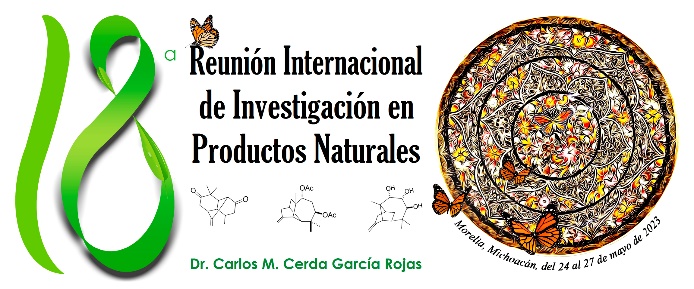 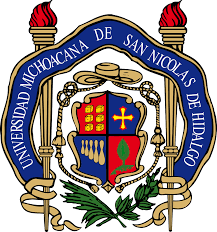 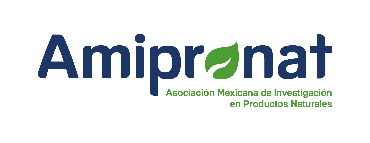 Nombre del curso: APLICACIONES DE COMPUESTOS QUÍMICOS EN CULTIVO DE CÉLULAS CANCEROSASInstructor: Dra. Laura Hernández Padilla contacto: 0483419a@umich.mx, hernan7laura@gmail.comObjetivo: Desarrollar competencias profesionales integrales y de investigación que le permitan caracterizar la actividad biológica de compuestos químicos con potencial de ejecutar actividades biológicas en cultivo in vitro de células cancerosas.Al finalizar la unidad de aprendizaje el participante será capaz de identificar y reconocer el potencial biotecnológico de los compuestos químicos a través de los fundamentos de las técnicas y metodologías empleadas para su evaluación.Audiencia: Asistentes del área Química/Biotecnología estudiantes de licenciatura, posgrado y Profesionales de las áreas.Cupo máximo: 15 participantesDuración: 10 horas (16:00 –18:00 h cada sesión)  Fecha: 8 al 12 mayo del 2023Costos: Estudiantes socios $600.00 M.N. no socios $900.00 M.N.              Profesionistas socios $900.00 M.N. no socios $1,500.00 M.N.Pago en sucursal Bancaria oTransferencia electrónica: BanorteCuenta No. 020646101-4, Sucursal 008 P. Inds. NaucalpanAsociación Mexicana de Investigación en Productos NaturalesTransferencia electrónica:CLABE: 072180002064610146Programa:Actividades biológicas de compuestos producidos por plantas     (anticancerígenos).     2. Cultivo de células tumorales: conceptos y aplicaciones.     3. Obtención de tejidos y células humanas para desarrollo in vitro.     4. Equipamiento esencial para las técnicas de cultivos celulares.     5. Técnicas de citotoxicidad in vitro: Ensayos de viabilidad y muerte celular.      6. Técnicas utilizadas en la evaluación de compuestos químicos con            potencial actividad biológica.ReferenciasVan Meerloo, J., Kaspers, G. J., & Cloos, J. (2011). Cell sensitivity assays: the    MTT assay. Cancer cell culture: methods and protocols, 237-245.Henry, C. M., Hollville, E., & Martin, S. J. (2013). Measuring apoptosis by microscopy and flow cytometry. Methods, 61(2), 90-97.Talavera-Alemán, A., Gómez-Hurtado, M. A., Rodríguez-García, G., Ochoa-Zarzosa, A., Thomassigny, C., Cerda-García-Rojas, C. M., ... & del Río, R. E. (2020). Preparation and cytotoxic evaluation of vouacapane oxidation products. Heterocycles, 100(2), 207-224.Hernández-Padilla, L., Vázquez-Rivera, D., Sánchez-Briones, L. A., Díaz-Pérez, A. L., Moreno-Rodríguez, J., Moreno-Eutimio, M. A., ... & Campos-García, J. (2017). The antiproliferative effect of cyclodipeptides from Pseudomonas aeruginosa PAO1 on HeLa cells involves inhibition of phosphorylation of Akt and S6k kinases. Molecules, 22(6),1024.